工业和信息化部人才交流中心主办（2018年度）全国秋季巡回招聘会活动举办时间：2018年9月12日（周三）              1、博士专场（9:00-12:00）  2、硕博专场（15:00-18:00） 活动举办地点：北京航空航天大学 （北京市海淀区学院路37号北京航天航空大学北航体育馆）主 办 单 位：工业和信息化部人才交流中心以下为最新更新的部分参会单位名录（持续更新中）：国家工业信息安全发展研究中心中国电子技术标准化研究院国内专用通信局中国科学院高能物理研究所中国科学院上海微系统与信息技术研究所中国科学院国家空间科学中心中国科学院计算技术研究所中国科学院干细胞与再生医学创新研究院中国电子科技集团公司信息科学研究院中国司法大数据研究院有限公司中国电子科技集团公司第十五研究所中国银联股份有限公司中国软件与技术服务股份有限公司中国人民解放军第五七一五工厂中国兵器装备集团兵器装备研究所中国专利技术开发公司中国航天科工南京晨光集团有限责任公司兵器工业集团航空弹药研究院  哈尔滨建成集团有限公司山东省科学院自动化研究所山东省科学院激光研究所山东省科学院海洋仪器仪表研究所山东省科学院能源研究所北京航天控制仪器研究所之江实验室人民邮电出版社电子工业出版社西北工业大学哈尔滨工程大学扬州大学西南医科大学江苏师范大学河北大学海南大学北京理工大学上海理工大学华南师范大学广西科技大学山东建筑大学内蒙古民族大学内蒙古财经大学沈阳航空航天大学庆铃汽车（集团）有限公司金陵科技学院南京工程学院安阳工学院兰州理工大学安徽工业大学江西师范大学上海第二工业大学广东财经大学上海工程技术大学长春工程学院长春理工大学东莞理工学院吉林农业科技学院武汉轻工大学重庆邮电大学中国计量大学中山大学数学学院(珠海)北京交通大学国家经济安全研究院北京北航天宇长鹰无人机科技有限公司大唐电信-兴唐通信科技有限公司百色百矿集团有限公司珠海格力电器股份有限公司北京铁道工程机电技术研究所股份有限公司山东碧桂园房地产开发有限公司北京交大微联科技有限公司中信国安盟固利动力科技有限公司北京臻迪机器人有限公司北京泰豪智能工程有限公司北京市海淀区私立新东方学校中交信息技术国家工程实验室有限公司兰州兰石集团有限公司大公国际信用评级集团有限公司浙江新和成股份有限公司维信诺集团美的集团中央研究院京东方科技集团股份有限公司银亿集团有限公司黑龙江大学河北经贸大学江苏科技大学集美大学运城学院东北电力大学河北科技大学北京中科信电子装备有限公司石家庄高新技术产业开发区人才资源开发交流中心唐山学院桂林电子科技大学福建师范大学温州生物材料与工程研究所深圳市华星光电技术有限公司内蒙古科技大学吉林外国语大学鲁东大学枣庄学院上海电机学院河南碧桂园置业有限公司联合信用评级有限公司芯视界（北京）科技有限公司交控科技股份有限公司北京世纪金光半导体有限公司唐山师范学院重庆工商大学河北民族师范学院中标软件有限公司北大方正信产集团北京奥特美克科技股份有限公司北京新立机械有限责任公司西安工程大学北京城市学院华北科技学院常州工学院桂林理工大学盐城师范学院（江苏省）泰山学院机械工业仪器仪表综合技术经济研究所北京市药品检验所（北京市保健食品化妆品检验中心）中国汽车技术研究中心有限公司数据资源中心中国航空结算有限责任公司360公司河北省科学院应用数学研究所北京师范大学新兴市场研究院东莞材料基因高等理工研究院西华大学北京雪迪龙科技股份有限公司佳能医疗系统（中国）有限公司北京神舟航天软件技术有限公司京东青海民族大学盐城工学院贵州大学福建工程学院沈阳理工大学北京天地互连信息技术有限公司北京爱康宜诚医疗器材有限公司中国民航信息网络股份有限公司北京海量数据技术股份有限公司河北中医学院北京三盈联合石油技术有限公司天狮集团有限公司北京航天宏图信息技术股份有限公司北京神州绿盟信息安全科技股份有限公司中电科大数据研究院有限公司赛迪顾问股份有限公司中国电子信息产业发展研究院辽宁科技大学邯郸学院九江学院中国船舶工业综合技术经济研究院北京赛迪认证中心有限公司北京赛迪时代信息产业股份有限公司曲阜师范大学中国科学院自动化研究所宁波大学航天科技集团502所--北京轩宇空间科技有限公司北京品驰医疗设备有限公司北京基石生命科技有限公司中国科学院宁波材料技术与工作程研究所湖北文理学院绵阳师范学院黄冈师范学院郑州轻工业学院滨州医学院中国电子学会中国兵器工业计算机应用技术研究所北京公共交通控股（集团）有限公司中国恩菲工程技术有限公司无锡小天鹅股份有限公司（美的集团洗衣机事业部）中国联合网络通信有限公司广东省分公司广东美的制冷设备有限公司（美的集团家用空调事业部）广东美芝制冷设备有限公司（美的集团部品事业部）北大方正集团有限公司北京北广科技股份有限公司河南工学院宜春学院攀枝花学院商洛学院浙江水利水电学院徐州工程学院航天科工集团六院8610厂航天科工集团六院389厂航天科工集团六院359厂航天科工集团六院210所航天科工集团六院46所航天科工集团六院41所中国电子科技集团公司第十八研究所山东赛克赛斯生物科技有限公司中车唐山机车车辆有限公司中国经济信息社中国科学院深海科学与工程研究所中国民航科学技术研究院中国昊华化工集团股份有限公司中国科学院计算机网络信息中心……………………参会单位名录持续更新中……报名方式：1、已完善好简历的同学发简历报名;
2、未完善好简历的同学可先发《求职意向调查表》报名，待简历完善好，补发给我们。
报名邮箱：gxrc10@miitec.org.cn  
（简历及《求职意向调查表》请以附件的形式发送，附件名称及邮件主题：姓名+学校+专业+学历，否则会影响审核）。联系人：张秀婷联系方式：010-68207423，QQ：1932377693，微 信：15732686701 (活动设立了微信群，加微信备注学校名字+学历邀请进群)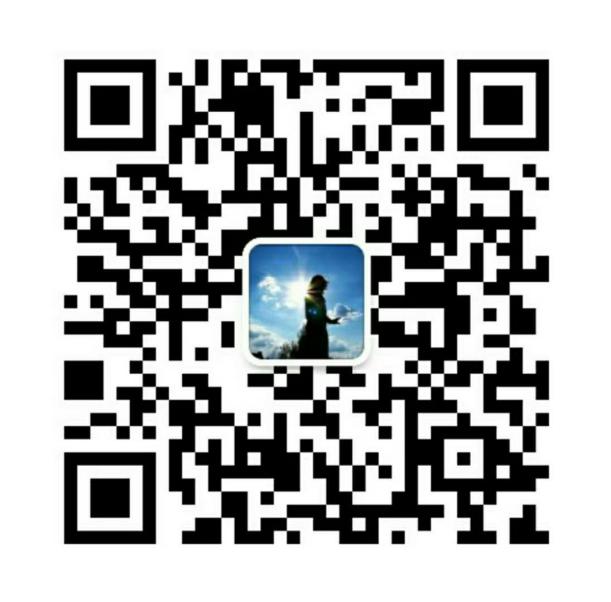 求职意向表见下页↓工业和信息化部人才交流中心（2018年度）全国秋季巡回招聘会求职意向调查表为了更好地进行参会单位筛选，保障现场面试精准度，希望对您的就业意向有一个比较系统的了解，请您认真填写，对于您的支持，我们在此致以最真诚的感谢！                                           会议时间：2018年9 月12日（周三）会议地点：北京航空航天大学 (北京市海淀区学院路37号北京航天航空大学北航体育馆）主办单位：工业和信息化部人才交流中心姓    名：                             学校名称：                       专    业：                             毕业时间：                       联系方式 ：                            电子邮箱：                         户籍所在地：                          期望工作地：                      1、您的性别是？（  ）     A、男         B、女您的学历是？（    ）博士     B、硕士     是否具有博士后经历？（    ）A、是       B、 否（可多选）您理想的工作单位是？（    ）     A、央企、国企、事业单位     B、科研机构     C、高校     D、企业（可多选）您理想的就业地区是？（    ）     A、没有硬性要求     B、大城市或东部发达地     C、家乡     D、中小城市          E、其他（可多选）您在求职过程中会选择哪种求职途径？（    ） A、现场招聘会     B、学校就业网     C、家人亲友介绍     D、同学老师推荐   E、查询信息致电、实地寻找您所希望的薪酬是？(     )A、4K-6K       B、6k-8k    C、 8K-10K    D、1W-2W    E、2W以上8、您是否参会？（   ）  A、是        B、否9、（可多选）您参加哪个场次？（   ）     A、博士专场（9:00-12:00）     B、“中国制造2025”十大重点领域专场（硕博）（15:00-18:00）温馨提示：工业和信息化部人才交流中心（2018年度）全国秋季巡回招聘会，近百家知名高校、科研院所、企事业单位，近千个高端职位虚位以待，待遇丰厚，真诚期待您的参与！提前报名可享受:   --与工业和信息化部人才交流中心组织的招聘团提前对接；   --猎头顾问全程服务；   --专业的职业生涯规划咨询服务；   --校园猎头服务。请将此《求职意向调查表》填好后发送给我们，审核通过后，凭带有编码的邀请函+简历入场参会！ 联系人：张秀婷     咨询电话：010-68207423      QQ群：8121102479   微信：15732686701 电子邮箱：gxrc10@miitec.org.cn    官网：www.miitec.org.cn  工信人才网：www.miitjob.cn